Sample Gantt Chart                                                           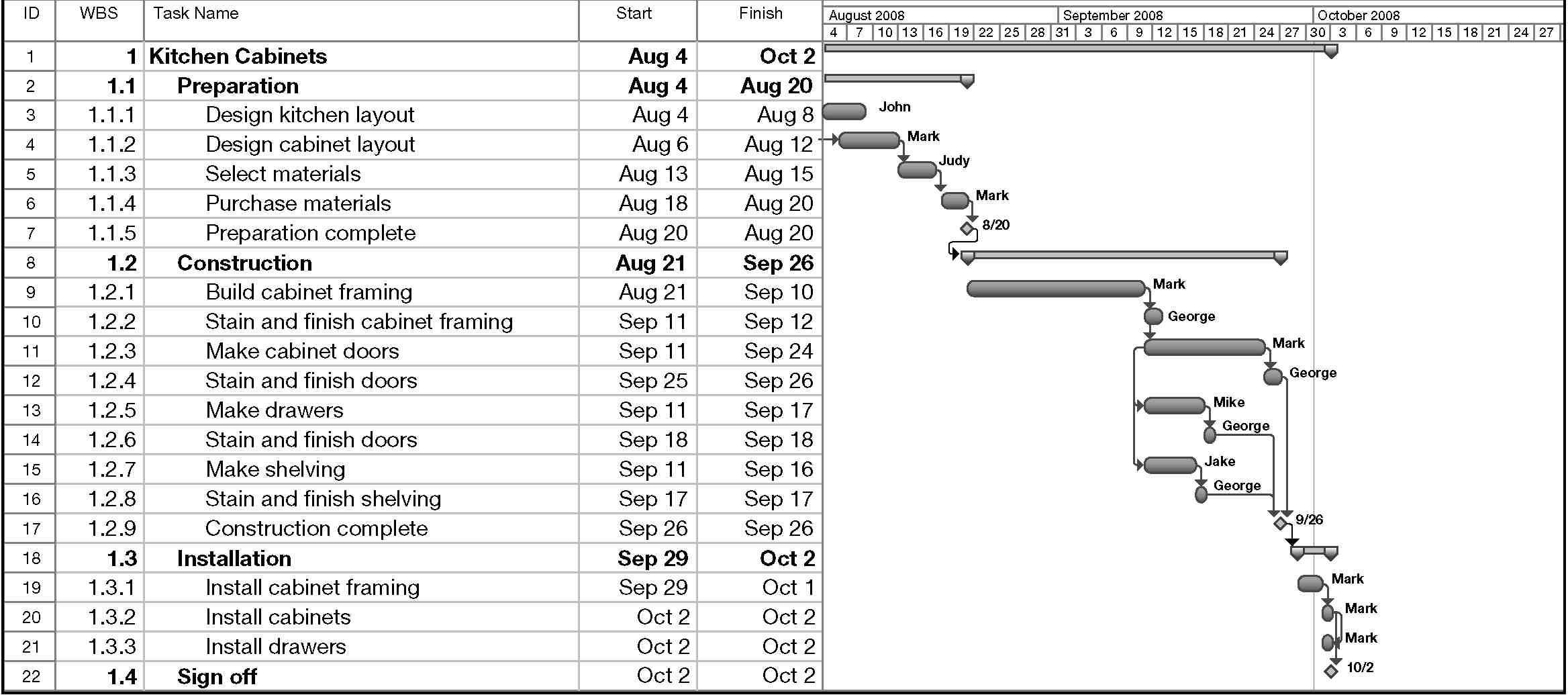 Sample Milestone Chart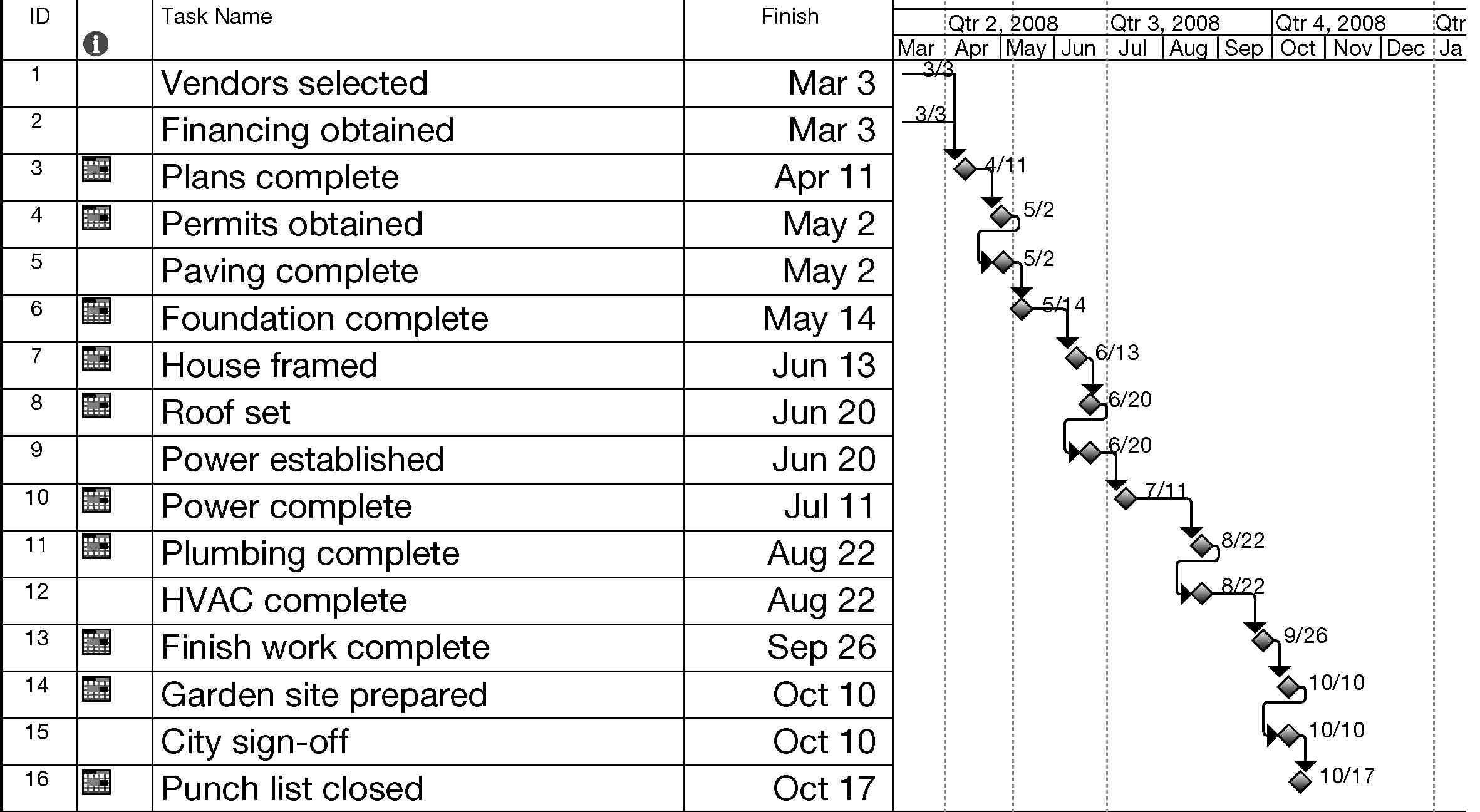 Project Title:Date Prepared: